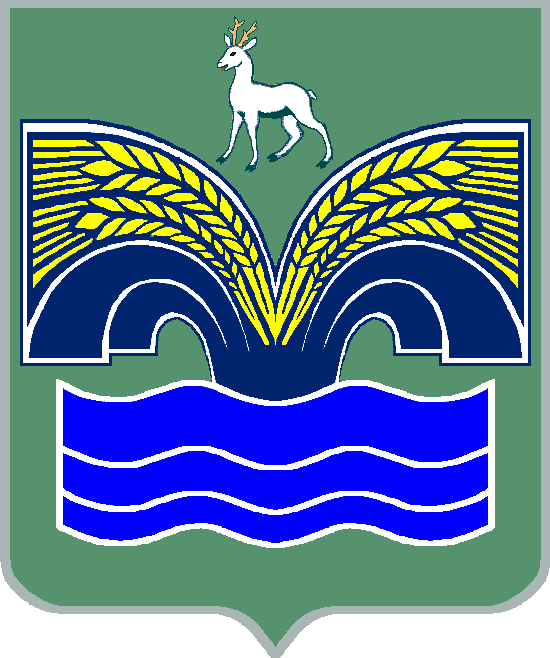 АДМИНИСТРАЦИЯСЕЛЬСКОГО ПОСЕЛЕНИЯ БОЛЬШАЯ КАМЕНКА
МУНИЦИПАЛЬНОГО РАЙОНА КРАСНОЯРСКИЙСАМАРСКОЙ ОБЛАСТИПОСТАНОВЛЕНИЕот 24 января 2019 года  № 10О внесении изменений в постановление сельского поселения Большая Каменка «Об утверждении административного регламента предоставления муниципальной услуги «Выдача выписок из похозяйственных книг» от 30.05.2014 года № 13Рассмотрев Протест Прокуратуры на отдельные положения административного регламента предоставления муниципальной услуги «Выдача выписок из похозяйственных книг», утвержденного постановлением Администрации сельского поселения Большая Каменка муниципального района Красноярский Самарской области от 30.05.2014 года № 13, в соответствии с Федеральным законом от 19.07.2018 № 204-ФЗ «О внесении изменений в Федеральный закон «Об организации предоставления государственных и муниципальных  услуг» в части установления дополнительных гарантий граждан при получении государственных и муниципальных услуг, Администрация сельского поселения  Большая Каменка муниципального района Красноярский Самарской области ПОСТАНОВЛЯЕТ:1. Внести следующие изменения в административный регламент предоставления муниципальной услуги «Выдача выписок из похозяйственных книг», утвержденный постановлением администрации сельского поселения Большая Каменка муниципального района Красноярский Самарской области от 30.05.2014 года № 13 ( далее- Административный регламент): 1. Дополнить пункт 5.1 Административного регламента абзацами, следующего содержания:- нарушение срока или порядка выдачи документов по результатам предоставления государственной или муниципальной услуги;- приостановление предоставления государственной или муниципальной услуги, если основания приостановления не предусмотрены федеральными законами и принятыми в соответствии с ними иными нормативными правовыми актами Российской Федерации, законами и иными нормативными актами субъектов Российской Федерации, муниципальными правовыми актами. В указанном случае досудебное (внесудебное) обжалование заявителем решений и действий (бездействия) многофункционального центра, работника многофункционального центра возможно в случае, если на многофункциональный центр, решения и действия  (бездействия) которого обжалуется, возложена функция по предоставлению соответствующих государственных или муниципальных услуг в полном объеме;- истребование у него при предоставлении государственной или муниципальной услуги документов или информации, отсутствие и (или) недостоверность которых не указывалась при первоначальном отказе в приеме документов, необходимых для предоставления государственной или муниципальной услуги, либо в предоставлении государственной или муниципальной услуги, за исключением случаев, предусмотренных законом».2. Дополнить пункт 5.2 Административного регламента пунктом 5.2.8 следующего содержания:- В случае установления в ходе или по результатам рассмотрения жалобы признаков состава административного правонарушения или преступления, должностное лицо, работник, наделенные полномочиями по рассмотрению жалоб незамедлительно направляют имеющиеся материалы в органы прокуратуры.3. Опубликовать постановление в газете «Красноярский вестник» и разделе на официальном сайте администрации муниципального района Красноярский в сети интернет, в разделе /поселения/ Большая КаменкаГлава сельского поселения Большая Каменка муниципального районаКрасноярский Самарской области                                               О.А.Якушев                      